BIÊN NHẬN HỒ SƠ DỰ TUYỂNI. PHẦN DO THÍ SINH ĐĂNG KÝ GHI1. Họ và tên:...............................................................................................................................2. Ngày, tháng, năm sinh:.........................	, nơi sinh:.................................................................3. Chỗ ở hiện nay:..........................................................................................................................................................................................................................................................................4. Điện thoại di động:.................................................................................................................(Yêu cầu xếp hồ sơ theo đúng thứ tự như trên)ĐƠN DỰ TUYỂN SAU ĐẠI HỌCKính gửi: Hội đồng Tuyển sinh Sau đại học;Trường Đại học Lạc Hồng.Tôi tên:.......................................................................................................................................Ngày, tháng, năm sinh:...............................................................................................................Chỗ ở hiện nay:..............................................................................................................................................................................................................................................................................Nghề nghiệp:..............................................................................................................................Đơn vị công tác:.........................................................................................................................Địa chỉ cơ quan công tác:...............................................................................................................................................................................................................................................................Nay tôi làm đơn đăng ký dự tuyển Sau đại học năm:................................................................Ngành:....................................................................tại Trường Đại học Lạc Hồng.Nếu được dự tuyển sau đại học tôi xin cam đoan: Tôi tuyệt đối chấp hành Quy chế đào tạo Thạc sĩ của Bộ Giáo dục và Đào tạo và nội quy của Trường..............., ngày ..... tháng ..... năm ........Người viết đơn(ký, ghi rõ họ tên)CỘNG HÒA XÃ HỘI CHỦ NGHĨA VIỆT NAMĐộc lập - Tự do - Hạnh phúcLÝ LỊCH CÁ NHÂNI. LÝ LỊCH SƠ LƯỢC:- Họ và tên:.................................................................................Giới tính:................................- Ngày, tháng, năm sinh:.............................................................Nơi sinh:................................- Quê quán:.............................................Dân tộc:.......................Quốc tịch:..............................- Chức vụ, đơn vị công tác:............................................................................................................................................................................................................................................................- Chỗ ở hiện nay:............................................................................................................................................................................................................................................................................- Điện thoại cơ quan:...................................................................Fax: .......................................- Điện thoại nhà riêng:................................................................Email:.....................................II. QUÁ TRÌNH ĐÀO TẠO1. Trung học phổ thông: Tên trường:..............................................................................., tỉnh/TP:..................................2. Trung học chuyên nghiệp:- Thời gian đào tạo:....................................................................................................................- Tên trường:..............................................................................................................................- Ngành học:...............................................................................................................................3. Đại học:3.1. Bằng đại học thứ nhất:- Thời gian đào tạo:....................................................................................................................- Tên trường:..............................................................................................................................- Ngành học:...............................................................................................................................3.2. Bằng đại học thứ hai:- Thời gian đào tạo:....................................................................................................................- Tên trường:..............................................................................................................................- Ngành học:...............................................................................................................................4. Thạc sĩ:- Hệ đào tạo:........................................................................Thời gian đào tạo:..........................- Tên trường:..............................................................................................................................- Ngành học:...............................................................................................................................5. Trình độ ngoại ngữ: Tiếng (Anh, Pháp, Nhật, Hàn, Trung,…) ..................................................................................Trình độ:.....................................................................................................................................III. QUÁ TRÌNH CÔNG TÁC CHUYÊN MÔN KỂ TỪ KHI TỐT NGHIỆP ĐẠI HỌCV. LỜI CAM ĐOANTôi xin cam đoan những lời khai trong lý lịch này là đúng sự thật, nếu có điều gì sai trái tôi xin hoàn toàn chịu trách nhiệm trước pháp luật.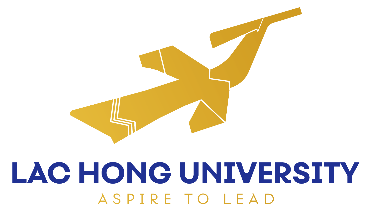 CỘNG HÒA XÃ HỘI CHỦ NGHĨA VIỆT NAMĐộc lập - Tự do - Hạnh phúcII. PHẦN DO TRƯỜNG LẠC HỒNG GHIII. PHẦN DO TRƯỜNG LẠC HỒNG GHICóKhôngCóKhông1Đơn dự tuyển (theo mẫu).01 bản2Lý lịch cá nhân (theo mẫu).01 bản3Bằng tốt nghiệp đại học (photo công chứng).01 bản4Giấy xác nhận của Cục Quản lý chất lượng đối với bằng Đại học nước ngoài.01 bản5Bảng điểm đại học (photo công chứng).01 bản6Bản sao Văn bằng hoặc chứng chỉ ngoại ngữ (có công chứng, chứng thực). 01 bản7CCCD/CMND/PASSPORT (photo công chứng).01 bản8Công bố khoa học liên quan đến lĩnh vực dự tuyển  (photo công chứng nếu có).01 bản9Ảnh 3*4 (họ tên, ngày sinh, nơi sinh).05 tấm10Lệ phí xét tuyển...........................Ngày ...... tháng ...... năm ..............Người nộp hồ sơTRUNG TÂM TS&QHCCCỘNG HÒA XÃ HỘI CHỦ NGHĨA VIỆT NAMĐộc lập - Tự do - Hạnh phúcThời gianNơi công tácCông việc đảm nhiệm................, ngày ......	tháng ......	năm ..........XÁC NHẬN CỦA CƠ QUAN    (hoặc chính quyền địa phương)	           (ký tên, đóng dấu)	Người khai(ký, ghi rõ họ tên)